Тур в Индию. Экскурсионная программа по Золотому Треугольнику.Вылет из Киева каждую пятницу.   Маршрут: Киев-  Джайпур – Фатехпур Сикри – Агра – Дели.Программа тура 1 день. Пятница: вылет из Киева. Прибытие в Дели(перелет в ночь с пятницы на субботу). Добро пожаловать на землю первой цивилизации!  Вы прибываете в Дели- столицу Индии. Встреча в аэропорту с представителем компании.  Трансфер  в отель. Размещение. Свободное время. Современный Дели- это быстро развивающаяся метрополия, успешно сочетающая самую старинную и самую  современную  Индию.  Среди быстро растущих небоскребов остатки прошлого в виде многочисленных памятников стоят как тихие напоминания древнему наследи страны. Ночь в отеле. 2 день. Суббота: Индия- это самая большая демократия, и здесь присутствуют абсолютно все существующие религии земного шара. Завтрак. И после завтрака мы отправляемся на экскурсию по городу Дели.  Нас ждет храмовый комплекс Чаттарпур, который относится к найстарейшей религии индуизма. Помимо всего удивительного Вы так же увидите величественную,  самую большую в Дели статую бога Ханумана.  Далее познакомимся с религией джайнизма в храме Ахимса Стхал.  Эта религия существует только в рамках Индии. Затем отправляемся в храм Лотоса (храм религии Бахаизма), который так же известен как Храм Всех Религий.  Потом посетим храм Сикхов – Гурудвару, от которого Вы получите массу впечатлений. В завершение Вас ждет Старый Дели 17-го века, который был построен пятым монгольским ханом Шахджханом. Обзорная экскурсия по старому Дели, проедем мимо Красного Форта и мечети Джама Масджид (самая большая мечеть в Инди, где одновременно могут молиться 25 тысяч человек). Ночь в отеле.3 день. Воскресенье:  Завтрак. После завтрака Вас ждет полудневный тур по Дели. Посещение храма Бирла, где Вы познакомитесь с культурой и религиозной жизнью местных жителей. Тур включает поездку к впечатляющим воротам Индии ( памятник первой мировой войне), зданию парламента и дворцу президентской резиденции, которые были спроектированы англичанином Эдвином Лютиенсом.  Посетите 72-ух метровый Кутаб Минар с элегантной ручной резьбой по всей его высоте. Рядом стоит железная колонна, которая выдержала испытание времени и не поржавела за  2000 лет!Во второй половине дня переезд в Джайпур (Дели- Джайпур приблизительно 5 часов; 260 км).  Размещение в отеле. Свободное время. Ночь в отеле.4 день. Понедельник:  Джайпур является первым запланированным городом Индии 1727 года, который поражает своей колоритностью и красочностью!Завтрак.  После завтрака мы отправимся в окрестности Джайпура, в древнюю столицу раджпутов – Амбер. Поднимимся в форт Амбер на слонах или  на джипе.  После этого экскурсия по розовому городу, которая включает в себя посещение Городского Дворца ( где до сих пор живут представители династии раджпутов). Так же мы посетим Джантар Мантар – удивительная астрономическая обсерватория, построенная махараджей в 1728 году.  Так же Вы увидите Дворец в воде -Джал Махал, Дворец ветров – Хава Махал и Элберт Холл. Вечером посещение храма Лакшми Нараяна, построенного из мрамора в 1985 году. Возвращение в отель. Ночь в отеле. За доплнительную плату- поездка в этническую деревню Чоки Дхани, где Вы насладитесь местными танцами и развлечениями.5 день. Вторник: Завтрак. Переезд Джайпур – Агра (приблизительно 5 часов, 220 км). По пути мы посетим Абханери – где в 9-ом веке был построен самый глубокий и самый древний ступенчатый колодец в мира - Чанд Баори.  Также посещение Фатехпур Сикри (мертвый/ заброшенный/ пустынный город) построенный императором Акбаром в качестве столицы и  резиденции  в 16-ом веке. Но город был покинут до окончания строительства и в данное время он остался таким же точно каким он был  более 300 лет назад. В городе есть  мечети и жилые помещения, этот город был больше Лондона в момент его создания. По прибытию размещение в отеле. Свободное время.  Ночь в отеле.6 день. Среда: Завтрак.  После завтрака посещение Тадж- Махала. Тадж – Махал оправдывает все что о нем говорили и говорят и даже больше. Его строительство продолжалось 22 года  и велось силами 20000 человек и армией из 1000 слонов, которые за 200 миль доставляли белый мрамор  к месту строительства. Построенный Монгольским Императором Шахом Джаханом в знак любви к его жене Мумтаз махал в середине 17-го века. Тадж Махал по праву  является одним из чудес света. Тадж Махал изумительно красив со всех сторон благодаря тончайшей инкрустацией на мраморе, которая поражает до глубины души. У Вас будет достаточно времени для осмотра и Вы будете очарованы этим шедевром архитектуры. Посещение Красного Форта, который является  резиденцией монгольских императоров уже 300 лет. Также посещение Итмад- уд- Даула (мини тадж). Вечером свободное время. Ночь в отеле. 7 день. Четверг: Завтрак. После завтрака переезд в Дели ( Агра – Дели приблизительно 5 часов, 200км ). По пути моно посетить места, связанные с рождением бога Кришны.  По прибытии посещение изумительно красивого храмового комплекса Акшардам – самого большого индуистского храма в мире. После посещение храма трансфер в международный аэропорт для перелета домой. Проживание в отелях:При отсутствии мест в выбранном отеле, будет предоставлен номер в другой отеле той же категорииПримечание: время регистрации / выселения в отелях в 12:00 и номер бронируется со дня вылета.Стоимость тура:На заезды в период с 20.12.2013 по 10.01.2014 – под запрос.За дополнительную плату можно заказать дополнительную ночь (стоимость в гривнах из расчета 1 USD =8.2 грн):Внимание: Тур основан на полетах, которые отправляются в пятницу и прибывают в Дели в ночь с пятницы на субботу. Групповой трансфер будет предоставлен для туристов, прибывающих из стран СНГ. Трансфер для туристов, прибывающих в другое время суток будет осуществляться за доплату: 1-2 человека – 246 грн. (30 дол.); 3-4 человека 328 грн. (40 дол.)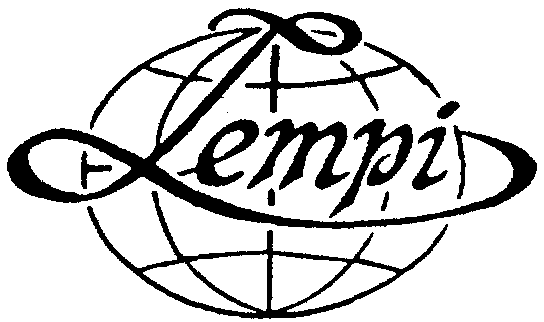 Туристическая фирмаЛемпиЛицензия на туроператорскую деятельность АГ №580958 от 30.03.2012г. Мариуполь, ул.Николаевская, 27.  Тел.: (0629) 532812; 050 425 93 27 Факс: (0629) 337590   www.lempi.con.ua г. Мариуполь, ул.Николаевская, 27.  Тел.: (0629) 532812; 050 425 93 27 Факс: (0629) 337590   www.lempi.con.ua ГородНочиОтель 3*Отель 4*Дели2Hotel StallenHotel RocklandДжайпур 2Hotel Palak ParadiseHotel LibraАгра2Hotel AtithiHotel Taj VilasСтоимость в гривнах из расчета 1 USD = 8,2 грн.Отель 3*Отель 4*На одного человека при 2-х местном размещении19272460Доплата за одноместный номер10661517На одного человка при 3-х местном размещении18452378Отель 3*Отель 3*Отель 3*Отель 4*Отель 4*Отель 4*SNGLDBLTRPLSNGLDBLTRPL410492574689738779В стоимость включено:  Проживание в номере выбранной категории;                                                                                              Ежедневный завтрак;Трансфер с сопровождениями;Экскурсии в кондиционированном транспорте соответственно программе;Сопровождение русскоговорящим гидом по программе;Катание на слонах/ джип; Медицинская страховка и все налоги.В тур не включено:  Международный авиаперелет Киев- Дели- Киев;Входные билеты (приблизительно 60 USD программа);Виза 40 USD.